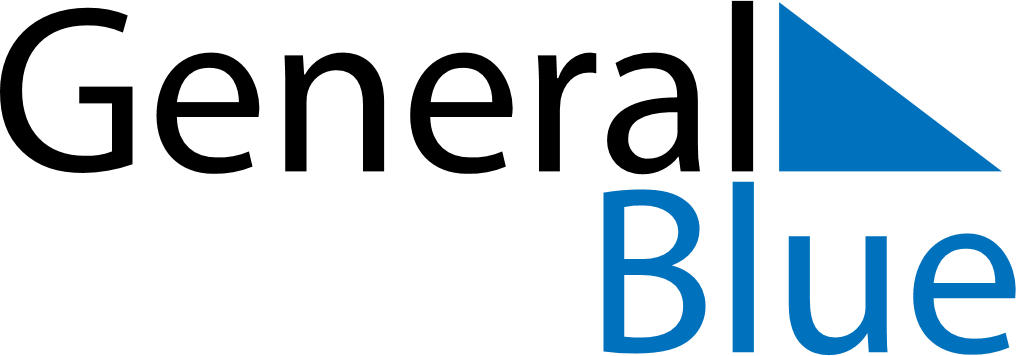 March 2022March 2022March 2022San MarinoSan MarinoMondayTuesdayWednesdayThursdayFridaySaturdaySunday123456789101112131415161718192021222324252627Anniversary of the Arengo28293031